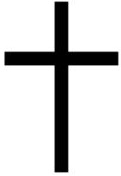 　主よあわれみたまえ　　　　キリストあわれみたまえ「わたしは復活であり命であるわたしを信じる者は死んでも生きる」ヨハネ11.25みなさん　ありがとう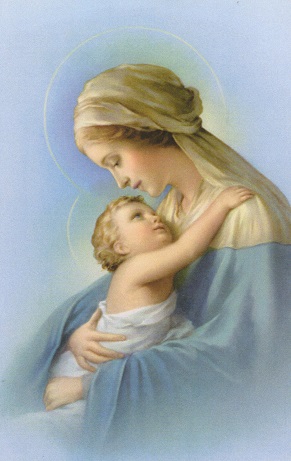 マリア　〇〇〇〇　1929年 〇月 〇日○○に生まれる　1958年 〇月 〇日 受洗  2021年 〇月 〇日 帰天　2021年 〇月〇日 〇〇カトリック教会にて葬儀ミサ